муниципальное   автономное учреждение дополнительного  образования«Детская школа искусств №5» г. Вологды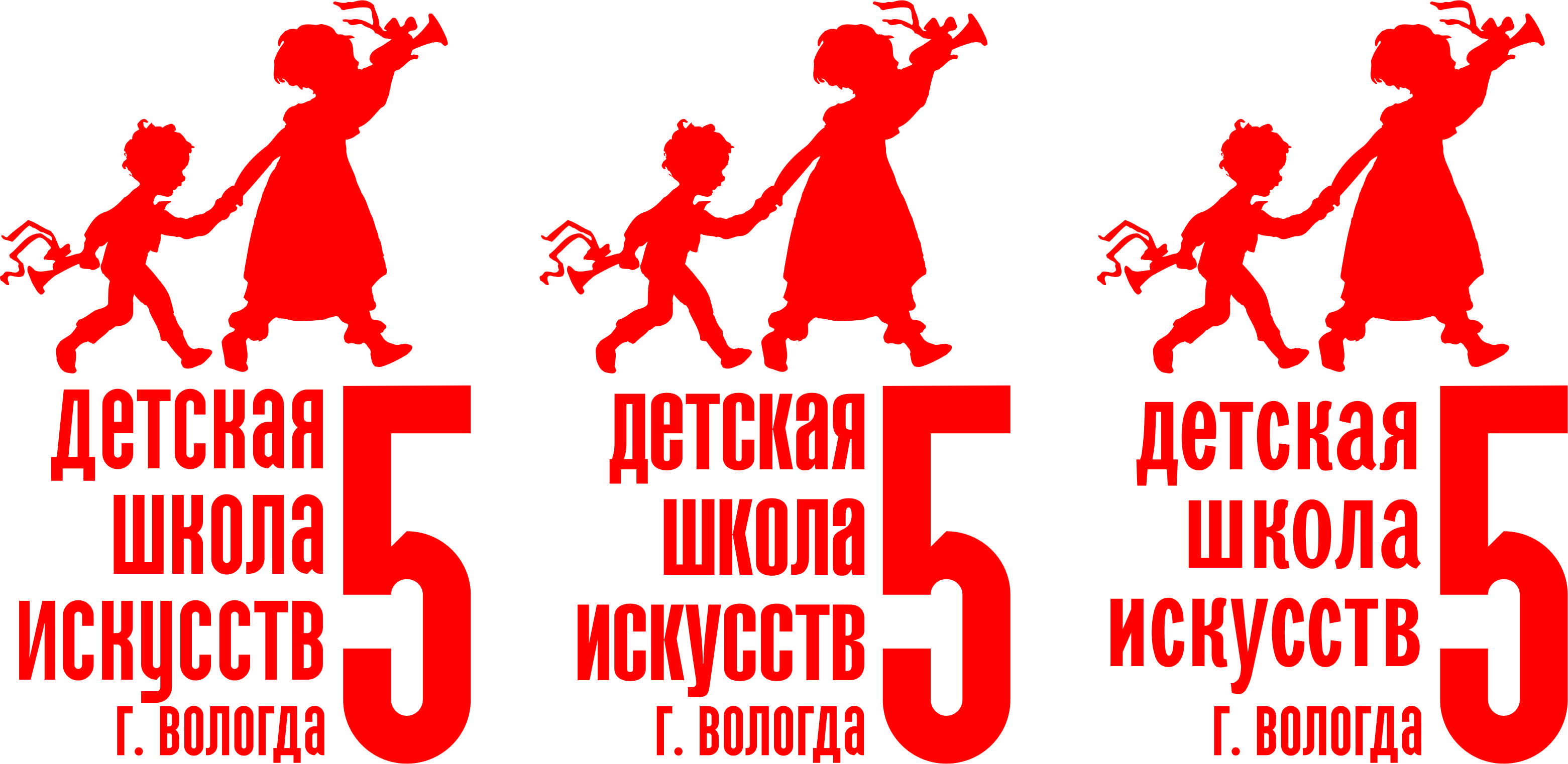 ДОПОЛНИТЕЛЬНАЯ ОБЩЕРАЗВИВАЮЩАЯ ОБЩЕОБРАЗОВАТЕЛЬНАЯ ПРОГРАММАспециальность(гитара)Вологда 2018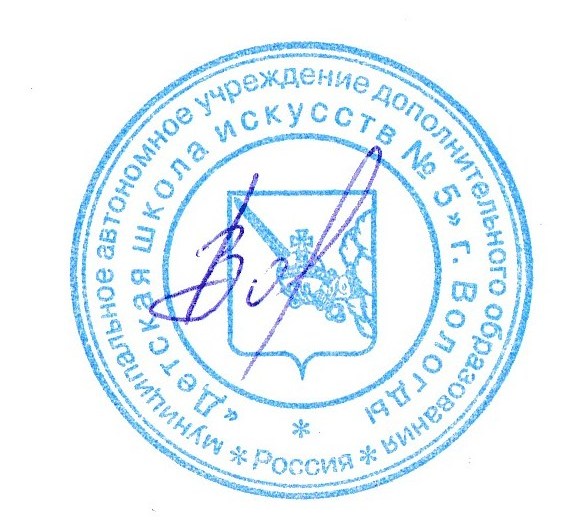 Составитель:  Максимов В.Г., преподаватель по классу гитары высшей квалификационной категорииПояснительная запискаНаправленность программы– социально-культурное самоопределение обучаемого, его творческая самореализации; художественно-эстетическое и духовно-нравственное развитие. Новизна программы заключается в том, что:- методологической основой программы являются системный, аксиологический, личностно-деятельностный подходы; - современные педагогические технологии рекомендуемые данной программой способствуют формированию ключевых компетентностей: общекультурной, познавательной, информационной, коммуникативной, организаторской, социальной и гражданской.АктуальностьТрадиционно цели школьного образования определялись набором знаний, умений и навыков, которыми должен овладеть выпускник. Такой подход оказывается недостаточным. Сегодня социуму (профессиональным учебным заведениям, производству, семье) нужны выпускники готовые к включению в дальнейшую жизнедеятельность, способные практически решать встающие перед ними жизненные и профессиональные проблемы. Сегодня главной задачей является подготовка выпускника такого уровня, чтобы, попадая в проблемную ситуацию, он мог найти несколько способов её решения, выбрать рациональный способ, обосновав своё решение. А это во многом зависит не только от полученных знаний, умений, навыков а от неких дополнительных качеств, для обозначения которых и употребляется понятие “компетентности”. В настоящее время необходимость поиска путей и средств формирования ключевых компетентностей обучающихся остается острой, актуальной проблемой.Разработка данной проблемы позволила выявить противоречия между:- возрастающими требованиями общества к воспитанию у подрастающего поколения  жизненно важных компетентностей и отсутствием системного использования в этих целях возможностей образовательных учреждений дополнительного образования детей;- наличием значительного воспитательного потенциала мировой музыкальной культуры и неразработанностью подходов к его реализации в процессе формирования ключевых компетентностей обучающихся;- необходимостью формирования у обучающихся ключевых компетентностей и отсутствием программно-методического обеспечения этого процесса.Данная программа учитывая реальные возможности большинства обучающихся, не снижая требований к качеству обучения и воспитания, более дифференцированно осуществляет музыкальное развитие каждого ребёнка по данному предмету и направляет на формирование жизненно важных (ключевых) компетентностей,  которые дают человеку возможность ориентироваться в современном обществе, формируют способность личности быстро реагировать на запросы времени.Педагогическая целесообразностьВ музыкальной школе дисциплина классическая гитара, является одной из специальных дисциплин. Она формирует у обучающегося основные навыки игры на инструменте. На уроках педагог способствует общему эстетическому развитию обучающегося, помогает ему раскрыть свои творческие способности, а также реализоваться и утвердится в личностных характеристиках. Полученные знания, навыки и качества, помогут обучающемуся в дальнейшем развитии и формировании его как музыканта.    В данной образовательной программе целесообразно использование следующих педагогических технологий: музыкального воспитания; личностно-ориентированных; педагогической поддержки; развивающих; информационно-коммуникативных. Учебно-воспитательный процесс будет эффективнее, если в реализации программы будут использованы следующие методы: метод перспективы и ретроспективы; проблемный метод; метод размышления о музыке; метод интонационного постижения музыки; метод музыкальных обобщений; метод создания художественного контекста; метод эмоциональной драматургии; метод художественных ассоциаций; метод жизненных ассоциаций; метод художественного познания или ценностное постижение содержания произведения. Важнейшим фактором, способствующим правильной организации учебного процесса, повышению эффективности воспитательной работы и успешному развитию музыкально-исполнительских данных учащегося является планирование учебной работы и продуманный подбор репертуара. Основная форма планирования - составление преподавателем индивидуального плана на каждого ученика в начале учебного года и в начале второго полугодия. В индивидуальный план включаются разнохарактерные по форме и содержанию произведения русской и зарубежной классической и современной музыки с учетом специфики преподавания предмета в классе баяна. В организации педагогического оценивания преподавателю целесообразно: учитывать возрастные и индивидуальные особенностиобучающихся при оценивании; аргументировать оценки, показывать обучающимся их достижения и недоработки; применять различные методы оценивания обучающихся; уметь сочетать методы педагогического оценивания, взаимооценки и самооценки обучающихся; способствовать формированию навыков самооценки учебной деятельности.Все формы работы, предусмотренные программой (история исполнительского искусства, музыкально-теоретическая подготовка, постановка игрового аппарата, учебно-техническая работа, художественная работа) должны находиться между собой в тесной взаимосвязи. Только в этом случае возможно развитие у обучающегося навыков игры на гитаре и его гармоничное эстетическое развитие.Порядок прохождения тем может быть изменен в зависимости от уровня подготовки обучающегося.Программу «Классическая гитара» целесообразно составлять из следующих разделов:история исполнительского искусствамузыкально-теоретическая подготовкапостановка игрового аппаратаучебно-техническая работахудожественная работаЦели программыРазвить навыки игры на инструменте, пробудить у учащегося любовь к музыке,  научить его слушать и чувствовать музыку, эмоционально реагировать на музыкальные образы, обогатить его духовный мир, развить слух, привить навыки самостоятельной работы.Задачи программыОбучающие•	Формирование комплекса знаний, умений и навыков, направленного на развитие у обучающегося способностей к игре на инструменте.•	Формирование навыков самостоятельной работы с музыкальным материалом.•	формирование умений необходимых для качественного исполнения музыкальных произведений различных стилей, эпох и направлений•	Формирование у наиболее одаренных детей осознанной мотивации к продолжению профессионального обучения и подготовка их к поступлению в образовательные учреждения, реализующие основные профессиональные образовательные программы в области искусств.Развивающие•	Развитие у обучающихся музыкально-познавательных процессов (восприятие, музыкальная память, мышление, воображение, ощущение, внимание).•	Развитие творческих задатков учащихся.•	Развитие навыков игры на инструменте. Воспитательные•	Формирование у обучающихся ключевых компетентностей (общекультурной, познавательной, информационной, коммуникативной, организаторской, социальной и гражданской)•	Формирование у обучающихся эстетических взглядов, нравственных установок и потребности общения с духовными ценностями•	Формирование умения у обучающихся самостоятельно воспринимать и оценивать культурные ценности;•	воспитание детей в творческой атмосфере, обстановке доброжелательности, эмоционально-нравственной отзывчивости, а также профессиональной требовательности;Отличительные особенности данной образовательной программы от уже существующих образовательных программДанная программа разработана на основе имеющихся в школе примерной типовой адаптированной программы для детских музыкальных школ, музыкальных отделений школ искусств с 5 (6)- летним обучением.Данная программа ориентирована на формирование у обучающихся ключевых компетентностей (общекультурной, познавательной, информационной, коммуникативной, организаторской, социальной и гражданской).Также отличительной особенностью программы является введение раздела «История исполнительства».Возраст детей, участвующих в реализации данной дополнительной программыПрограмма адресована учащимся в возрасте с 7 до 15 (16) лет.Сроки реализации дополнительной образовательной программы Программа рассчитана на 5(6) лет. Формы и режим занятий   В основе организации занятий лежит урок. Форма занятия индивидуальная, занятия          проводятся 2 раз в неделю (продолжительность – 1 урока по  40 минут).Ожидаемые результаты и способы определения их результативностиРезультатом освоения программы «Классическая гитара» является приобретение обучающимися следующих знаний, умений и навыков:– сформированный комплекс знаний, умений и навыков необходимых для игры обучаемого на инструменте, а также способствующих творческой самостоятельности;– знание профессиональной музыкальной терминологии;– умение грамотно исполнять произведения различной сложности и различных жанров, стилей и эпох; – умение самостоятельного разбора и разучивания произведений;– навык чтения с листа произведений на инструменте;Формы подведения итогов реализации дополнительной образовательной программы:Основными видами контроля и учета успеваемости в реализации данной программы являются: текущий контроль, промежуточная аттестация, итоговая аттестация.Текущий контроль осуществляется преподавателем регулярно. Он направлен на: поддержание учебной дисциплины, выявление отношения обучающихся к данному предмету, организацию регулярных домашних занятий. Имеет воспитательные целя и должен учитывать индивидуальные особенности обучающихся. Текущий контроль проводится в соответствии с содержанием программы. На основании его результатов выводятся четвертные и годовые оценки. Формы проведения текущего контроля: опрос обучающихся по изученной теме, теоретические вопросы, музыкальный диктант по изученной теме, слуховой анализ аккордов, интервалов и других элементов музыкального языка, чтение с листа, исполнение одноголосия  (двухголосия), проверка домашнего задания, творческие задания и т.п. Задания для осуществления текущего контроля каждый преподаватель, реализующий данную программу, составляет в соответствии с содержанием программы, с изучаемой темой, с индивидуальным уровнем усвоения материала обучающимся.Промежуточная аттестация определяет успешность развития обучающегося и уровень освоения им образовательной программы на определенном этапе обучения (четверть, год). Промежуточная аттестация проводится в соответствии с содержанием программы. Задания для осуществления промежуточной аттестации каждый преподаватель, реализующий данную программу, составляет в соответствии с содержанием программы, с изучаемой темой, с индивидуальным уровнем усвоения материала каждым обучающимся и группой в целом. Основной формой промежуточной аттестации является контрольный урок.Виды контрольных уроков:1.	Академический концерт (исполнение художественных произведений различных жанров, эпох, стилей, форм и направлений в соответствии с содержанием программы)2.	Технический зачёт (исполнение технических произведений, одно-, двух-, трёхоктавных гамм, чтение с листа в соответствии с содержанием программы)3.	Устный опрос (профессиональная терминология, вопросы по теме история исполнинительства)Итоговая аттестация. Основным видом итоговой аттестации является экзамен, на котором определяется уровень и качество усвоения данной образовательной программы. Экзамен проводится в 5 классе в виде исполнения обучающимся программы из нескольких произведений в соответствии с содержанием программы.Программой предусматривается участие обучающихся в конкурсах, фестивалях  и т п.                     Учебно-тематический планпервый класс                                                второй класс                                                         третий классчетвертый класс                                                     пятый классСодержание программы1 классИстория исполнительского искусства (история возникновения гитары, устройство гитары, творчество М.Каркасси, Х.Сагрерас, Э.Торлаксон). Музыкально-теоретическая подготовка (строй гитары, расположение нот на грифе до V лада, аппликатура, обозначения ладов, струн, пальцев обеих рук, длительности нот, метроритм, строение мажорного лада).Постановка игрового аппарата (посадка гитариста, постановка правой руки, постановка левой руки).Учебно-техническая работа (упражнения по открытым 1,2,3 струнам  (арпеджио), упражнения по открытым 4,5,6 струнам  (функция баса), способ звукоизвлечения тирандо, упражнения для левой руки в I позиции, гаммообразное движение, несложные пьесы с аккомпанементом преподавателя для каждой струны в отдельности и в разных соотношениях (Э.Торлаксон), знакомство со штрихами легато, нонлегато, чтение с листа; гаммы C-dur, G-dur, D-dur через открытые струны в 1-2 октавы в пределах 1-й и 2-й позиций, 4-6 этюдов с несложной фактурой и простым метроритмом, 8-10 пьес различного характера). Художественная работа (динамика, работа над характером произведения).Примерные перечни произведений,  рекомендуемых для составления репертуара 1 класса1.	Агафошин П. (обр.) р.н.п. «Во саду ли в огороде»2.	Агафошин П. (обр.) Венгерский народный танец3.	Калинин В. (обр.) р.н.п. «Соловьем залетным»4.	Калинин В. (обр.) чешская н.п. «Кукушечка»5.	Иванов-Крамской А. Анданте6.	Кофанов А. Этюдик7.	Блантер М. Катюша8.	Каурина Г. Каприс9.	Иванова-Крамская Н. Колыбельная10.	Козлов В. Грустная песенка11.	Каркасси М. Прелюд12.	Каркасси М. Андантино13.	Карулли Ф. Вальс14.	Торлаксон Э. (обр.) Мексиканская песня15.	Сагрерас Х. Вальс2 классИстория исполнительского искусства (история возникновения гитары, устройство гитары, творчество Ф.Карулли, А.Иванова-Крамского, В.Калинина). Музыкально-теоретическая подготовка (расположение нот на грифе до VIII лада, строение минорного лада).Постановка игрового аппарата (корректировка посадки гитариста, корректировка постановки правой руки, корректировка постановки левой руки).Учебно-техническая работа (способ звукоизвлечения тирандо, приемы игры арпеджио, гаммообразное движение, восходящее легато, 3-х, 4-х – звучные аккорды, арпеджиато,  упражнение для левой руки в V позиции на независимость движения пальцев, работа над штрихами легато, нонлегато, игра в ансамбле, чтение с листа, подбор по слуху;гаммы A-dur, E-dur, a-moll и e-moll (гар., мел.) через открытые струны в 2 октавы  в пределах 1-й и 2-й позиций, 4-6 этюдов с несложной  фактурой и простым метроритмом,  8-10 пьес различного характера). Художественная работа (динамика, агогика, работа над образом, форма и цельность произведения).Примерные перечни произведений,  рекомендуемых для составления репертуара 2 классаИванов-Крамской А. (обр.) р.н.п. «Под окном черемуха колышется»Иванов-Крамской А. Маленький вальсКалинин В. (обр.) «Как под горкой под горой»Калинин В. Маленький испанецКарулли Ф. АндантиноКарулли Ф. ЛаргеттоСор Ф. этюд a-mollКаркасси М. ВальсКофанов А. Этюд ПолденьДиабелли А. МенуэтДиабелли А. МодератоКаурина Г. Течение рекиНейзиндлер Х. Нидерландский танецРонкалли Л. МенуэтТорлаксон Э. (обр.) Колокольчики звенят3 классИстория исполнительского искусства (творчество Ф.Сора, Д.Агуадо, Г.Санза).  Музыкально-теоретическая подготовка (расположение нот на грифе до VIII лада, термины, пунктирный ритм).Постановка игрового аппарата (корректировка посадки гитариста, корректировка постановки правой руки, корректировка постановки левой руки).Учебно-техническая работа (способы звукоизвлечения апояндо и тирандо, работа над штрихами легато, нонлегато, знакомство со штрихом стаккато, приемы игры арпеджиато, глиссандо, натуральные флажолеты нисходящее легато, малое баррэ (3-4 струны),   арпеджио в различных фигурациях, 4-х, 5-и - звучные аккорды, игра в ансамбле, чтение с листа;гаммы  F-dur   (откр. I  позиция),  G-dur типовая  2-х  окт.  (G-H) ,  f-moll (гарм., f-a) в различном ритмическом оформлении, 4-6 этюдов на аккорды, арпеджио, легато, пассажи, баррэ, 8-10 пьес различного характера). Художественная работа (динамика, агогика, работа над образом, форма и цельность произведения).Примерные перечни произведений,  рекомендуемых для составления репертуара 3 классаИванов-Крамской А. (обр.) «Утушка луговая» ансамбль Яшнев В. (обр.) р.н.п. «Среди долины ровныя»Варламов А. На заре ты ее не будиКалинин В. Домой на ранчоКошкин Н. ВальсЧайковский П. Французская песенкаПерселл Г. АрияСайказ С. МенуэтШилин Ю.БлюзКофанов А. РомансТаррега Ф. Этюд C-durАльмейда Л. ПрелюдияСор Ф. АндантиноКост Н. Этюд D-durСмолин К. Блюз E-dur4 классИстория исполнительского искусства (творчество А.Сеговии, Ф.Тарреги, М.Льобета).  Музыкально-теоретическая подготовка (расположение нот на грифе до XIV лада, термины, морденты, форшлаги, триоли).Постановка игрового аппарата (корректировка посадки гитариста, корректировка постановки правой руки, корректировка постановки левой руки).Учебно-техническая работа (работа над штрихами легато, нонлегато, стаккато, приемы игры арпеджиато, расгеадо, вибрато, натуральные флажолеты, легато, большое баррэ (5 струн),   арпеджио в различных фигурациях, 5-и, 6-и  - звучные аккорды, игра в ансамбле, чтение с листа; гаммы  C-dur типовая  2-х  окт.  (C-E) ,  b-moll гарм. типовая  2-х  окт.  (b-e)в различном ритмическом оформлении, 4-6 этюдов на аккорды, арпеджио, легато, пассажи, баррэ, 8-10 пьес различного характера). Художественная работа (динамика, агогика, работа над образом, форма и цельность произведения).Примерные перечни произведений,  рекомендуемых для составления репертуара 4 классаИванов-Крамской А. (обр.) р.н.п. «Сама садик я садила»Ларичев Е. (обр.) р.н.п. «Ах, вы, сени мои, сени»Глинка М. ПризнаниеСихра А. ВальсШишкин Н. Ночь светлаКозлов В. Вальс Козлов В. ШарманкаФилимонов А. Осень наступилаДиенс Р. МилонгаМорков В. СальтареллаБетховен Л. СурокЛеннон Д., Маккартни П. МишельГомес В. РомансМолино Ф. ТанецГедике А. Сарабанда5 классИстория исполнительского искусства (творчество Д.Вильямса, Д.Брима, А.Виницкого).  Музыкально-теоретическая подготовка (расположение нот на грифе до XIX лада, термины, трели).Постановка игрового аппарата (корректировка посадки гитариста, корректировка постановки правой руки, корректировка постановки левой руки).Учебно-техническая работа (работа над штрихами легато, нонлегато, стаккато, приемы игры арпеджиато, расгеадо, вибрато, натуральные  и искусственные флажолеты, тамбурин, большое баррэ (6 струн), 5-и, 6-и  - звучные аккорды,    арпеджио в различных фигурациях, игра в ансамбле;гаммы  G-dur типовая  3-х  окт.  (G-H) ,  e-moll мел., f-moll типовая  3-х  окт.  (f-a) в различном ритмическом оформлении, чтение с листа, 4-6 этюдов на аккорды, арпеджио, легато, пассажи, баррэ, 8-10 пьес различного характера, в том числе полифонические произведения, произведения крупной формы, ансамбли, аккомпанементы). Художественная работа (динамика, агогика, работа над образом, форма и цельность произведения).Примерные перечни произведений,  рекомендуемых для составления репертуара 5 классаБеренд З. Английская песня «Зеленые рукава»Кулешов С. (обр.) р.н.п. «Я на горку шла»Иванов-Крамской А. (обр.) р.н.п. «Я на камушке сижу»Милано Ф. КанцонаРоч П. ХабанераИродье С. ГолубкаТаррега Ф. Прелюдия «Слеза»Леннон Д., Маккартни П. ВчераДауленд Д. ЖалобаСанз Г. Французский танецСкарлатти Д. ЖигаКарулли Ф. РондоРота Н. Слова любвиПесня из репертуара Д. Дассена (обр. Ионкиной О.) Бабье летоПесня из репертуара Р. Блэкмора (обр. Ионкина А.) Дым над водойМетодическое обеспечение1 классПримерные перечни произведений, рекомендуемых для исполнения на академических концертахМихайленко М. (обр.) Р.н.п. «Во кузнице»Калинин В. ПолькаСагрерас Х. Этюд a-mollКаркасси М. АндантиноЯшнев В. (обр.) «Как на матушке на Неве-реке»Калинин В. Этюд a-moll2 классПримерные перечни произведений, рекомендуемых для исполнения на академических концертахКарулли Ф. ВальсКалинин В. (обр.) «Чернобровый, черноокий»Иванов-Крамской А. Этюд C-durСор Ф. АндантеГладков Г. Песенка черепахи (обр. Ионкина А.)Иванов-Крамской А. Этюд E-dur3 классПримерные перечни произведений, рекомендуемых для исполнения на академических концертахКригер И. МенуэтДжулиани М. АллегроКомаровский А. Этюд E-durВайс С.Л. МенуэтИванов-Крамской А. (обр.) «Ты пойди, моя коровушка, домой»Сор Ф. Этюд e-moll4 классПримерные перечни произведений, рекомендуемых для исполнения на академических концертахКалинников В. МиниатюраУэббер Э.Л. «Я не знаю, как его любить»Карулли Ф. Этюд D-durЛози Я.А. СарабандаИванов-Крамской А. ТанецБрауэр Л. Этюд a-moll5 классПримерные экзаменационные программыГендель Г. СарабандаВысотский М. (обр.) «Уж как пал туман»Сор Ф. Этюд a-mollТаррега Ф. МазуркаКузьмин Н. (обр.) «Что это сердце»Барриос А. Этюд A-durМетодические рекомендацииМетодологическая основа дополнительной образовательной программыСистемный подходОдним из основных требований современного системного подхода к обучению является рассмотрение обучения как единого взаимосвязанного процесса взаимодействия педагога и ученика. В этой системе взаимосвязи преподаватель, стимулируя активно-познавательную деятельность обучаемого, является направляющим и стимулирующим звеном. Данная система имеет внешние связи с системой обучения другим предметам, с практической подготовкой обучаемых, а также системой организационно-воспитательных мер.Аксиологический  подходПодход к образованию  на основе общечеловеческих ценностей и самоценности личности. Аксиологическое ядро музыкального образования  – связь общечеловеческих ценностей с содержательным аспектом музыкального искусства в образовательном процессе.Личностно-деятельностный подходЛичностно-деятельностный подход позволяет обеспечивать и поддерживать процессы самопознания и самореализации личности ребенка, развития его неповторимой индивидуальности.Компетентностный подход     Компетентностный подход выдвигает на первое место не информированность ученика, а умения разрешать проблемы, возникающие в различных ситуациях: в познании и объяснении явлений действительности; при освоении современной техники и технологии; во взаимоотношениях людей, в сфере этических норм, при оценке собственных поступков; в практической жизни при выполнении социальных ролей гражданина, члена семьи, избирателя, горожанина; при выборе профессии и оценке своей готовности к обучению в учебном заведении, когда необходимо ориентироваться на рынке труда; при необходимости разрешать собственные проблемы: жизненного самоопределения, выбора образа жизни.     Специфика компетентностного обучения состоит в том, что усваивается не «готовое знание», предложенное к усвоению, а прослеживаются условия происхождения данного знания. Подразумевается, что ученик сам формирует понятия, необходимые для решения задачи. При таком подходе учебная деятельность, периодически приобретая исследовательский или практико-преобразовательный характер, сама становится предметом усвоения.В процессе реализации программы используются следующие технологии: педагогической поддержки; личностно-ориентированные; информационно-коммуникационные; развивающие.Методы диагностики формирования ключевых компетентностейБеседаОпросАнкетированиеИнтервьюированиеРешение проблемных ситуацийНаблюдениеПосадка гитариста     Учащийся должен сесть на стул ближе к краю, левую ногу поставить на подставку, высота которой подбирается индивидуально для каждого ученика, корпус гитары положить выемкой на левое бедро так, чтобы головка грифа находилась на уровне плеча или немного выше. Правую ногу надо отодвинуть в сторону.     Посадка девочек может быть другая: ноги вместе, стопа правой ноги располагается у подставки или отводится несколько назад, опираясь на кончик ступни.     Нижняя дека должна касаться груди и располагаться вертикально. Предплечье правой руки у локтя кладется на большой изгиб обечайки. Правильная посадка характеризуется максимальной длиной позвоночника, шея должна естественно продолжать позвоночник; плечи должны быть на одном уровне (линия плеч перпендикулярна позвоночнику). Грудь и спина расправлены. Позвоночник прямой.  Постановка правой руки     Кисть правой руки свободно устанавливается над струнами. Между предплечьем и кистью образуется естественный угол. Пальцы округлены. Ладонь параллельна струнам. Запястье не должно прогибаться к деке или выгибаться наружу. Линия кончиков указательного, среднего, безымянного пальцев и мизинца параллельна струнам. Пальцы в расслабленном состоянии, сложенные вместе перпендикулярны струнам. Мизинец участвует в игре очень редко. Большой палец отставлен от остальных в сторону грифа примерно на расстояние, равное длине последней фаланги. Звук извлекается кончиком подушечки пальца и коротким закругленным по форме пальца ногтем (ногтевой способ игры),  либо только кончиком подушечки пальца при наличии слабых ломких ногтей (безногтевой способ игры). Первый способ предпочтительнее.Постановка левой руки     Пальцы левой руки прижимают струны около металлических порожков последними фалангами, которые ставятся на лады перпендикулярно плоскости грифа. Пальцы округлены и не прогибаются в суставах. Ладонь располагается параллельно грифу. Большой палец поддерживает кисть, служит опорой, способствует ее устойчивому положению и уравновешивает силу прижатия струн. Большой палец располагается напротив второго пальца или между вторым и третьим пальцами, его кончик не выступает из-за грифа.Способы звукоизвлечения     Учащийся должен освоить два основных способа звукоизвлечения: тирандо и апояндо. Тирандо – кончик пальца, коснувшись струны и преодолевая ее сопротивление, оттягивает ее к соседней сверху струне, но не задевает ее; после извлечения звука палец за счет быстрого расслабления возвращается в исходное положение.Апояндо отличается от тирандо тем, что после звукоизвлечения движение кончика пальца останавливает соседняя струна; звук в этом случае получается более сочным, громким. Ощущение напряжения пальца при извлечении звука и последующем расслаблении должно быть таким же, как при тирандо.В обоих случаях, звук извлекается защипыванием, а не ударом, траектория движения защипываемой струны параллельна деке, чтобы избежать дребезга о порожки. Путем слухового анализа следует добиваться сильного, красивого, полноценного звучания. При этом  сила защипывания должна исходить в основном от последней фаланги (самой дальней от ладони). Первым способом играют, арпеджио, аккорды, иногда пассажи. Второй способ применяют при исполнении мелодии, гамм, гаммообразных пассажей,  для выделения мелодии в арпеджированной фактуре.Приемы игрыправая  рука     Арпеджио – поочередное исполнение звуков аккорда. Это один из ведущих приемов игры. Работу над ним следует начинать с первого класса. Темп медленный, фигурации простые.     Арпеджиато – быстрое поочередное исполнение звуков аккорда.     Расгеадо – извлечение звуков аккорда одним или несколькими пальцами с использованием при этом внешней стороны ногтя.     Тамбурин – прием игры, имитирующий звучание тамбурина. Он заключается в том, что большой палец правой руки наружной стороной ударяет по струнам сверху у подставки. Удар надо делать всей тяжестью кисти, быстро отталкиваясь от струн, чтобы они свободно звучали.     Тремоло – быстрое повторение одного и того же звука. На гитаре тремоло исполняется четырьмя пальцами: p a m i , в указанной последовательности. В упражнениях полезно использовать различные варианты чередования пальцев: p i m a , p i a m i  и другие. Начинать работу над тремоло надо в медленном темпе, добиваясь ровности звучания и постепенно увеличивая темп.     Флажолеты -  звуки флейтового характера. Натуральный флажолет получается от извлечении звука пальцем правой руки при одновременном легком прикосновении подушечки пальца левой руки к струне над металлическим порожком и быстром его снятии. Натуральные флажолеты извлекаются на XII, VII, V ладах. Реже употребляются флажолеты на II, III IV, IX ладах. Искусственные флажолеты получаются следующим образом: палец левой руки прижимает лад, указательный палец правой руки прикасается к струне в месте деления ее на две равные части, безымянный или средний палец правой руки извлекает звук.     Пиццикато – прием игры, при котором извлекаются приглушенные, отрывистые звуки. Правая рука кладется ребром ладони со стороны мизинца на струны у самой подставки, а звуки извлекаются большим пальцем, а иногда и другими пальцами.Левая рука     Баррэ – один из основных приемов игры, при котором указательный палец левой руки прижимает одновременно несколько струн. Необходимо следить, чтобы палец плотнее прижимал струны к металлическому порожку, не прогибаясь в суставах. Кончик указательного пальца не должен выходить за пределы грифа.      Вибрато – вибрация звука в результате покачивания пальца, прижимающего струну, и кисти левой руки; применяется с целью придания звуку теплоты, певучести, увеличения  продолжительности звучания ноты.Это одно и важнейших средств музыкальной выразительности. Работа над вибрато в упражнениях и гаммах делает левую  руку более эластичной и сильной. Употребляется вибрато и в аккордах.     Глиссандо – скользящий переход от звука к звуку. Скольжение производится пальцем левой руки по струне, при этом правая рука извлекает начальный и конечный звуки или только начальный. Для достижения отчетливого глиссандо нужно сильнее прижимать струну во время скольжения. От глиссандо как приема игры следует отличать портаменто – скользящий переход при смене позиций, при котором достигается связность звучания. Сила звука в портаменто при скольжении, в отличие от глиссандо, уменьшается.     Легато – плавный переход от одного звука к другому. При исполнении группы нот этим приемом только первый звук извлекается пальцем правой руки. При восходящем легато второй и последующие звуки извлекаются пальцами левой руки, которые с силой опускаются на звучащую струну; при нисходящем легато пальцы левой руки, извлекая звук, сдергивают струну в сторону ладони. Использование легато в быстрых темпах намного облегчает действия правой руки, позволяет играть трели.Штрихи     Легато – плавный переход от одного звука к другому. Связность исполнения  двух и более звуков достигается за счет хорошей координации движений пальцев обеих рук. Звук при этом должен обязательно извлекаться щипком.     Стаккато – отрывистое исполнение звуков. Добиться этого можно двумя способами:1)	после звукоизвлечения пальцы правой руки немедленно опускаются на звучащую струну;2)	после извлечения звука пальцами правой  руки пальцы левой быстро снимаются со струн.В большинстве случаев рекомендуется первый способ.     Нонлегато – разновидность стаккато. Это раздельное, но не резко отрывистое исполнение звуков.Штрихи являются одним из основных средств выразительности исполнения музыкального произведения. Приступать к работе над штрихами рекомендуется в первом классе.Составление индивидуального плана     Репертуар учащегося должен быть разнообразным по содержанию, форме и стилю. Репертуар необходимо обновлять и расширять, включая в него лучшие пьесы современных композиторов. Исключительную ценность представляют пьесы, в которых народные мелодии органически сочетаются с современными средствами выразительности. Педагогические требования к ученикам должны быть строго дифференцированы в зависимости от уровня общей подготовки, возраста, музыкальных способностей и других индивидуальных данных.     Недопустимо включать в индивидуальный план произведения, превышающие музыкально-исполнительские возможности учащегося и не соответствующие его возрастным особенностям. В работе над репертуаром педагог должен добиваться  различной степени завершенности  исполнения учеником музыкального произведения, учитывая, что одни из них готовятся для публичного исполнения, другие для показа в классе, третьи – в порядке ознакомления. Рекомендуется изучать одновременно не более 3-4 произведений. Последовательность проверки домашних заданий  на каждом уроке должна изменяться.     Для каждого класса в программе даны примерные перечни музыкальных произведений различных по уровню трудности для исполнения на академических концертах и экзаменах в течение учебного года. Методические рекомендации по чтению нот с листа     Умение ученика самостоятельно и грамотно разбираться в нотном тексте значительно активизирует процесс работы, который ведется по двум, тесно связанным, но несколько различным направлениям: развитие навыка тщательного разбора и навыка беглого чтения с листа. В результате этого создаются необходимые условия для расширения музыкального кругозора учащегося. Предпосылками грамотного и осмысленного разбора являются осознание ладотональности, метроритма, умение охватить мелодические фразы, заметить и правильно истолковать все имеющиеся в тексте знаки и авторские ремарки, внимательное отношение к аппликатуре, понимание ее значение не только для удобства игры, но и для передачи верное фразировки, голосоведения.     Всему этому преподаватель учит, давая ученику вначале  очень простые, а затем постепенно усложняющиеся задания по разбору текста. Систематическая работа в этом направлении позволит со временем потребовать от ученика самостоятельного, осмысленного и тщательного разбора.     Параллельно с навыками тщательного разбора и на базе этих навыков необходимо развивать беглое чтение с листа, основанное на умении схватывать главное в музыкальной ткани, умении непрерывно вести музыкальную линию, не позволяя себе каких-либо поправок и остановок. Уверенная и быстрая реакция на нотные знаки, охват все более протяженных музыкальных фраз, свободная ориентировка на грифе, аппликатурная находчивость являются непременным условием успешного овладения навыком чтения нот с листа. Как правило, пьесы для чтения нот с листа должны быть значительно легче изучаемых учащимися по программе, поэтому целесообразно использовать произведения из репертуара предыдущих классов, а так же различные переложения, популярные пьесы.     Чтение с листа должно начинаться с первого года и носить систематический характер на протяжении всего периода обучения.Игра в ансамбле     Большую пользу для музыкального развития учащегося приносит игра в ансамбле, развивающая гармоничный слух, умение слушать друг друга, играть ритмично, синхронно. В классе гитары практикуются дуэты, трио, смешанные ансамбли. В первом полугодии 1 класса игра ученика в дуэте с  педагогом служит средством обогащения подчас очень простого музыкального материала. В программе представлен перечень рекомендуемой литературы для ансамблей. Развитие технических навыков     В процессе обучения необходимо добиваться гармоничного развития художественных и технических навыков. Развитие техники практически осуществляется в процессе работы над всеми изучаемыми произведениями. В узком смысле слова развитию техники способствует регулярная работа над упражнениями, гаммами, этюдами.     Основным условием продуктивности работы ученика над упражнениями и гаммами является четкое осознание их назначение для преодоления технических трудностей. В старших классах, наряду с увеличением темпа, постоянно должны возрастать и требования к качеству исполнения. Например, в гаммах перед учеником ставятся более высокие требования к технике перехода из одной позиции в другую, ставятся различные задания по динамике, артикуляции и ритмическому варьированию.      Большое значение имеют упражнения для освоения новых приемов игры, особенно при работе над легато, баррэ, тремоло.     Подбор этюдов обычно связан с техническими трудностями изучаемых пьес. Этюды подбираются на разные виды техники.Развитие творческих навыков     Развитию творческих навыков учащихся способствует практика игры по слуху и транспонирование, которые продолжаются на протяжении всех лет обучения. Необходимо практиковать подбор по слуху, как мелодий, так и аккомпанемента, поощрять и тактично направлять любые проявления творческой инициативы ученика: попытки импровизации, сочинения небольших пьес. Эти пьесы могут сочиняться как на заданную тему, так и на свободную. Такие опыты, даже если они не обнаруживают наличие соответствующих данных, всегда содействуют развитию музыкальных задатков ученика, в частности, его попыткам по-своему истолковать изучаемую музыку, а также помогают более свободно и широко использовать выразительные возможности инструмента.Учет успеваемости     Успеваемость учащихся в игре на инструменте учитывается на  занятиях, контрольных уроках, академических концертах и наконец, на экзаменах в виде устных оценок и отметок по  пятибалльной системе:(1) 2 – не аттестован3 – удовлетворительно4 – хорошо5 – отлично.В конце каждой учебной четверти ставится отметка, суммирующая все полученные отметки.      После первого полугодия 1 класса проводится прослушивание.     Экзамены проводятся в соответствии с действующими учебными планами в выпускном 5 классе. На выпускные экзамены выносятся 4 произведения различных жанров и форм.     В течение учебного года учащиеся экзаменационных классов выступают на прослушиваниях с исполнением произведений выпускной программы.      В остальных классах учащиеся, как правило, выступают на академических концертах, для показа на которых в течение учебного года подготавливаются 3 произведения, различных по жанру и форме (в том числе возможны и ансамблевые) в присутствии преподавателей отдела, заместителя директора по учебной работе и заведующего народным отделом. Академические концерты рекомендуется проводить один раз в четверть. Таким образом, преподаватель получает возможность показывать ученика по мере подготовки репертуара.     Способным, а так же профессионально ориентированным учащимся рекомендуется в течение учебного года выступить на академических концертах не менее трех раз. Количество произведений для исполнения не ограничивается.     Участие в отборочных прослушиваниях, концертах, конкурсах и т.д. приравнивается к выступлению на академическом концерте.     Проверка технической подготовки учащихся (чтение нот с листа, транспонирование, подбор по слуху) осуществляется на протяжении всего периода обучения в классном порядке.     Контрольные уроки по проверке технической подготовки учащихся (технические зачеты) проводятся с 4  класса дважды в год: в октябре (этюд, мажорные гаммы) и в марте (этюд, минорные гаммы, термины) в сроки, указанные в действующем учебном плане в присутствии 1-2 преподавателей  отдела.     При выведении итоговой (переводной) оценки учитывается следующее:1)	оценка годовой работы ученика, выведенная на основе оценок, полученных на уроках;2)	оценка ученика за выступление на академических концертах, контрольных уроках или экзаменах;3)	другие выступления ученика в течение учебного года.С оценкой «не аттестован» учащийся не переводится в следующий класс.Требования к уровню подготовки выпускникаВыпускник должен знать: основы музыкальной грамоты, устройство гитары,  весь диапазон строя гитары, гаммы и термины в объеме пройденного материала, историю возникновения гитары и выдающихся деятелей гитаристики.Выпускник должен уметь: настроить гитару, самостоятельно и правильно разобрать и выучить произведение соответствующего уровня сложности, используя всю палитру темброво-динамических красок инструмента,Список использованной литературыАгафошин П. Школа игры на шестиструнной гитаре. – М., 1987Вещицкий П. Самоучитель игры на шестиструнной гитаре. Аккорды и аккомпанемент. -  М., 1970Иванов-Крамской А. Школа игры на шестиструнной гитаре. – М., 1986Каркасси М. Школа игры на шестиструнной гитаре. – М., 1986Кирьянов Н. Искусство игры на шестиструнной гитаре. Части I,II,III,IV– М., «Тоника» 1991Ларичев Е. Самоучитель игры на шестиструнной гитаре. – М., 1987Музыкальный журнал «Мир гитары». Вып. I,II – 1993Пухоль Э. Школа игры на шестиструнной гитаре. – М., 1977Сеговия А. Моя гитарная тетрадь. – М., 1992Музыкальный альманах «Гитара» Вып. I,II. -  М. 1986, 1990Начальное обучение на  шестиструнной гитаре. Сост. Гитман А. – М. «Престо» 1997Торлаксон Э. Первые шаги гитариста – сайт «Исландская гитарная школа».Согласовано на заседании МОПротокол  № 1                                                                                                         от  «26» августа 2015 г.Утверждаю:                                                                                           И.о. директора МБОУ ДОД «ДМШ №5» г. Вологды                                          ____________Н.Н. Воробьева  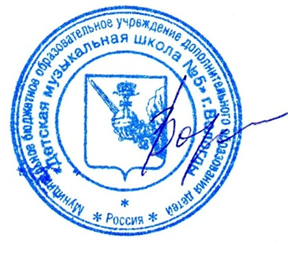 Приказ №  97 (01-10)                                                                                          от  «26» августа 2015Принято на заседании Педсовета                                                                                          Протокол № 1                                                                                                           от  «26» августа 2015Внесены изменения в ДООП Утверждаю:                                                                                           директор 		МАУДО «ДШИ №5» г. Вологды                                          ____  ________Н.Н. Воробьева  Приказ № 109 (01-10)                                                                                          от  «29» августа 2018Принято на заседании Педсовета                                                                                          Протокол № 1                                                                                                           от  «29» августа 2018№Учебный элементТеорияПрактикаОбщее кол-во часов1История исполнительского искусства332Музыкально-теоретическая подготовка79163Постановка игрового аппарата59144Учебно-техническая работа714215Художественная работа6814Всего:68№Учебный элементТеорияПрактикаОбщее кол-во часов1История исполнительского искусства332Музыкально-теоретическая подготовка68143Постановка игрового аппарата59144Учебно-техническая работа716235Художественная работа6814Всего:68№Учебный элементТеорияПрактикаОбщее кол-во часов1История исполнительского искусства332Музыкально-теоретическая подготовка4593Постановка игрового аппарата28104Учебно-техническая работа823315Художественная работа6915Всего:68№Учебный элементТеорияПрактикаОбщее кол-во часов1История исполнительского искусства332Музыкально-теоретическая подготовка2573Постановка игрового аппарата2684Учебно-техническая работа825335Художественная работа61117Всего:68№Учебный элементТеорияПрактикаОбщее кол-во часов1История исполнительского искусства332Музыкально-теоретическая подготовка2573Постановка игрового аппарата664Учебно-техническая работа825335Художественная работа61319Всего:68